Laboratoire Dynamiques Sociales et Recomposition des Espaces (LADYSS) – UMR7533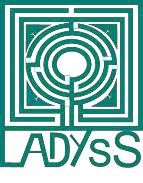 NOTICE D’INFORMATION DANS LE CADRE DE LA COLLECTE DE DONNEES PERSONNELLESLes informations recueillies vous concernant vont faire l’objet d’un traitement dans le cadre du projet [XXXX] dirigé/piloté par [NOM DE LA PERSONNE], rattaché au laboratoire LADYSS, UMR7533 du CNRS, Université Paris Nanterre, bât. W, 200 avenue de la république, 92001 NANTERRE, www.ladyss.comLes données à caractère personnel sont collectées et traitées avec comme finalité[PRECISER L’OBJECTIF DE LA RECHERCHE]. Dans, ce cadre, vous avez accepté de participer à un entretien qui durera XX minutes durant lequel nous vous poserons des questions sur [PRECISER LES SOUS FINALITES]Les informations recueillies au cours de cet entretien font l’objet d’un enregistrement.Seules les données strictement nécessaires à la réalisation de notre recherche seront collectées et traitées. Elles concernent [PRECISER LE/LES TYPES D’INFORMATION A CARACTERE PERSONNEL].La base légale du traitement repose sur :Le traitement est mis en œuvre dans le cadre de l’exécution d’une mission de service publicVotre participation au projet [PRECISER ICI LE NOM DU PROJET] est entièrement libre et volontaire.Vous êtes libre de vous retirer ou de cesser votre participation à ce projet à tout moment. Ce retrait n’aura aucune conséquence.CAS DE PSEUDONYMISATIONVotre identité sera dissimulée dans tous les écrits produits sur la base de vos propos (comptes rendus d’entretien, notes d’observation, notes d’analyse échangées entre les chercheurs, publications...). Aucune autre information ne sera conservée qui puisse révéler votre identité : les notes d’entretien, comptes rendus d’entretien, notes d’observation, notes d’analyses et publications seront complètement pseudonomisés.Seul le responsable de projet détient la table de correspondance qui permet de faire le lien entre votre identité et votre pseudonyme.La seule et unique destinataire des données est [XXXX].OuLes destinataires des données sont [XXXX] Toutes les données seront gardées en France.Laboratoire Dynamiques Sociales et Recomposition des Espaces (LADYSS) – UMR7533Vos données personnelles sont conservées en base active pendant X ans (PRECISER LA DUREE DE CONSERVATION DES DONNEES).[durée du projet + X ans]Après cette date, les données [PRECISER LESQUELLES] seront définitivement archivées selon la réglementation en vigueur.Afin de garantir la confidentialité de vos données et éviter leur divulgation les données seront déposés sur [PRECISER LE DISPOSITIF DE STOCKAGE]. Seuls les services de XXX sont autorisés à accéder aux données.Les mesures de sécurité, tant physique que logistique, suivantes sont prises [EXEMPLES : copies de sauvegarde, installation de logiciel antivirus, mots de passe, chiffrement du disc local].Les résultats de cette recherche seront diffusés de façon anonyme dans des colloques professionnels et scientifiques, dans des rapports destinés aux autorités, dans des revues professionnelles et académiques.Vous pouvez poser des questions au sujet de ce projet à tout moment en communiquant avec le responsable du projet par courrier électronique [PRECISER L’ADRESSE]. Vous pouvez accéder et obtenir copie des données vous concernant, vous opposer au traitement de ces données, les faire rectifier ou les faire effacer. Vous disposez également d’un droit à la limitation du traitement de vos données. Vous pouvez exercer ces droits en vous adressant au laboratoire LADYSS, UMR7533 du CNRS, Université Paris Nanterre, bât. W, 200 avenue de la république, 92001 NANTERRE, www.ladyss.com . Vous pouvez contacter également le Délégué à la Protection des Données du laboratoire LADYSS à l’adresse suivante : CNRS, Service Protection des Données, 2 rue Jean Zay, 54519 Vandoeuvre-lès-Nancy Cedex dpd.demandes@cnrs.fr. Après nous avoir contactés, si vous estimez que vos droits Informatique et Libertés ne sont pas respectés, vous avez la possibilité d’introduire une réclamation en ligne auprès de la CNIL ou par courrier postal. CNIL, 3 Place de Fontenoy, TSA 80715 – 75334 Paris Cedex 07 (https://www.cnil.fr/).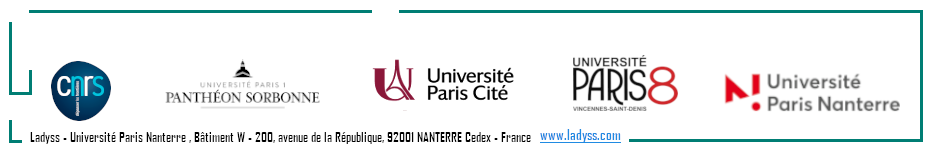 